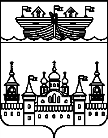 ПОСЕЛКОВЫЙ СОВЕТ Р.П. ВОСКРЕСЕНСКОЕВОСКРЕСЕНСКОГО МУНИЦИПАЛЬНОГО РАЙОНАНИЖЕГОРОДСКОЙ ОБЛАСТИРЕШЕНИЕ16 сентября 2019 года    	№ 26О проведении публичных слушаний  по проекту решения поселкового Совета р.п.Воскресенское «Об изменении вида разрешенного использования земельного участка»В соответствии с Федеральным законом РФ от 06 октября 2003 года № 131 – ФЗ «Об общих принципах организации местного самоуправления в Российской Федерации», Федеральным законом РФ от 29 декабря 2004 года № 191-ФЗ «О введение в действие Градостроительного кодекса РФ», Уставом р.п.Воскресенское, Положением о публичных слушаниях, утвержденным  решением поселкового совета от 06.03.2015 года № 4, на основании заявления Смирнова С.Н.,  поселковый Совет р.п.Воскресенское решил:1. Провести публичные слушания в поселковом Совете р.п.Воскресенское по проекту решения «Об изменении вида разрешенного использования земельного участка»: земельный участок кадастровый номер  52:11:0110014:140 площадью 1370  кв.м, находящийся по адресу: Нижегородская область, п.Калиниха ул.Береговая уч. 6/11, земельный участок кадастровый номер  52:11:0110014:143 площадью 1285  кв.м, находящийся по адресу: Нижегородская область, п.Калиниха ул.Береговая уч. 6/2 принадлежащие на праве собственности Смирнову С.Н.,  категория земель – земли населенных пунктов, виды разрешенного использования «для обслуживания нежилого здания» и   «для производственной деятельности» соответственно, находящиеся в производственной зоне П1,   изменить на вид разрешенного использования «для ведения личного подсобного хозяйства» 11 октября 2019 года, начало 17 часов 00 минут, место проведения р.п. Воскресенское, пл. Ленина, д. 3.2. Опубликовать прилагаемый проект решения  поселкового Совета р.п.Воскресенское  «Об изменении вида разрешенного использования земельного участка» в районной газете «Воскресенская жизнь»  для массового обсуждения населением Воскресенского района.3. Назначить ответственными за подготовку и проведение публичных слушаний  главу администрации р.п.Воскресенское.Глава местного самоуправления						С.И.ДоронинПриложение к решению  поселкового Советар.п.Воскресенскоеот 16.09.2019 года № 26проектПОСЕЛКОВЫЙ СОВЕТ Р.П. ВОСКРЕСЕНСКОЕВОСКРЕСЕНСКОГО МУНИЦИПАЛЬНОГО РАЙОНАНИЖЕГОРОДСКОЙ ОБЛАСТИРЕШЕНИЕ2019 года	№  Об изменении вида разрешенного использования земельного участкаВ соответствии с Федеральным законом РФ от 29 декабря 2004 года № 191-ФЗ «О введение в действие Градостроительного кодекса РФ», Положением о публичных слушаниях, утвержденным решением поселкового совета от 06.03.2015 года № 4 поселковый Совет р.п.Воскресенское решил:1.Принять к сведению результаты публичных слушаний ( протокол  от  11.10.2019 г.).2.Согласовать изменение вида разрешенного использования земельный участок кадастровый номер  52:11:0110014:140 площадью 1370  кв.м, находящийся по адресу: Нижегородская область, п.Калиниха ул.Береговая уч. 6/11, земельный участок кадастровый номер  52:11:0110014:143 площадью 1285  кв.м, находящийся по адресу: Нижегородская область, п.Калиниха ул.Береговая уч. 6/2 принадлежащие на праве собственности Смирнову С.Н.,  категория земель – земли населенных пунктов, виды разрешенного использования «для обслуживания нежилого здания» и   «для производственной деятельности» соответственно, находящиеся в производственной зоне П1,   изменить на вид разрешенного использования «для ведения личного подсобного хозяйства».3. Настоящее решение вступает в силу со дня его официального опубликования.Глава местного самоуправления 							 С.И.Доронин